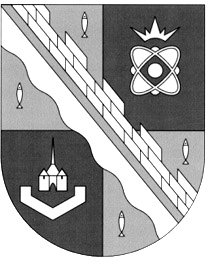 администрация МУНИЦИПАЛЬНОГО ОБРАЗОВАНИЯ                                        СОСНОВОБОРСКИЙ ГОРОДСКОЙ ОКРУГ  ЛЕНИНГРАДСКОЙ ОБЛАСТИпостановлениеот 26/08/2014 № 2060О внесении изменений в Порядок разработки, реализации и оценки эффективности муниципальных программСосновоборского городского округа Ленинградской областиВ соответствии с Бюджетным кодексом Российской Федерации, в целях реализации программно-целевого метода формирования местного бюджета, администрация Сосновоборского городского округа п о с т а н о в л я е т:1. Внести изменения в Порядок разработки, реализации и оценки эффективности муниципальных программ Сосновоборского городского округа Ленинградской области, утвержденный постановлением администрации Сосновоборского городского округа от 02.09.2013 № 2221 с изменениями, внесенными постановлением администрации округа от 03.04.2014 № 716, (далее – Порядок), дополнив его пунктами 3.2.1 и 5.12 следующего содержания:«3.2.1. В случае продления срока действия муниципальной программы в соответствии с пунктом 5.12 настоящего Порядка, в перечень муниципальных программ вносятся изменения на основании постановления администрации об утверждении муниципальной программы с новым сроком действия, для чего отдел экономического развития в месячный срок готовит проект постановления администрации о внесении изменений в перечень муниципальных программ и передает на согласование и утверждение в установленном порядке.»«5.12. В ходе реализации муниципальной программы срок ее действия может быть продлен на год или несколько лет в пределах срока, установленного п. 3.4 настоящего Порядка, с внесением изменений в программу и утверждением постановлением администрации в соответствии с пп. 3.6 и 3.7 настоящего Порядка.»2. Общему отделу администрации (Тарасова М.С.) обнародовать настоящее постановление на электронном сайте городской газеты «Маяк».3. Пресс-центру администрации (Арибжанов Р.М.) разместить настоящее постановление на официальном сайте Сосновоборского городского округа.4. Настоящее постановление вступает в силу со дня официального обнародования.5. Контроль исполнения настоящего постановления возложить на первого заместителя главы администрации В.Е. Подрезова.Глава администрации Сосновоборского городского округа					         В.И.ГоликовУдовик Г.В.тел. 26198; СЕ